Conosci sicuramente già il cubo. Ora studieremo le sue proprietà geometriche.  Il cubo è un parallelepipedo rettangolo particolare: le sue facce sono dei quadrati, tutti congruenti tra loro. Gli spigoli del cubo hanno quindi tutti ……………………………………………… .
Il cubo ha 6 facce, 8 vertici e 12 spigoli.Per rappresentare il cubo di solito si usa farne uno schizzo. Qui sotto ne vedi un esempio. Nota come gli spigoli che non si vedono sono stati tratteggiati.
Attività: Ricopia più volte a matita lo schizzo del cubo, finché ne ottieni uno  che ritieni soddisfacente.La figura qui sotto rappresenta uno dei possibili sviluppi del cubo. Lo sviluppo di un solido è la rappresentazione della sua superficie su un piano. Partendo dallo sviluppo è possibile costruire un cubo di carta.Esistono 11 sviluppi diversi per il cubo.
Attività: disegna in modo preciso lo sviluppo di un cubo di spigolo  su un foglio A4. Ritaglialo e poi incolla una delle sue facce nel quadratino qui sotto, in modo da poterlo “aprire” e costruire. 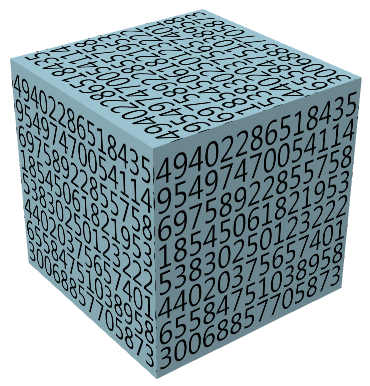 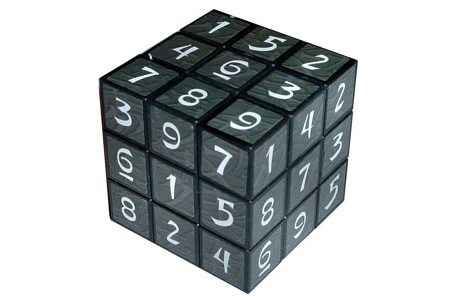 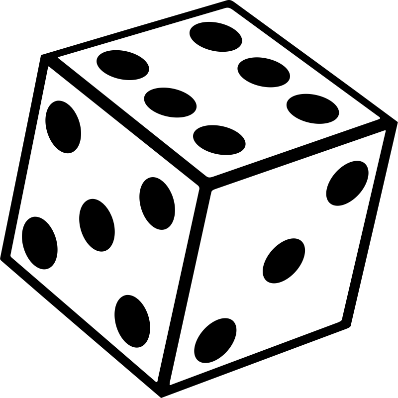 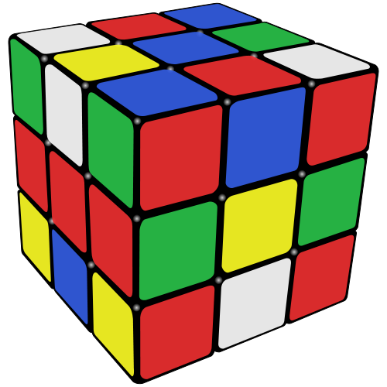 Il cubo